CLASS  6 INSTRUCTIONS FOR WEEK 10 – 18th May – 22nd MayREVISION  (ponovitev)Učbenik str. 94 – naloge reši v zvezek1 Z besedami iz tabele sestavi 8 fraz, ki so povezane z učenjem – uporabiš lahko več kvadratkov za en izraz. Štiri izraze nato označi s številkami 1-4 glede na sliko na vrhu strani.2 V križanko napiši šest jezikov. Katera je skrivna besede v sivih poljih?3  V besedni kači najdi 8 šolskih predmetov in jih oštevilči glede na sličice. DATES (datumi)Če imaš tiskalnik, si natisni spodnjo sliko, sicer prepiši vrstilne števnike (besede, ki povedo, kateri po vrsti je nekdo – prvi, drugi, tretji …) v zvezek.  O vrstilnih števnikih in datumih se bomo pogovorili na ZOOM uri (6.a v torek).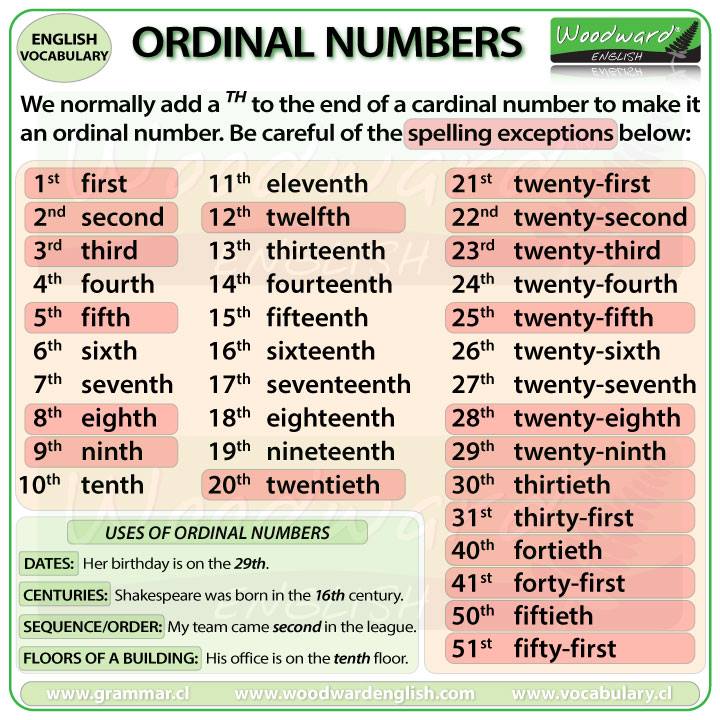 Delovni list: preberi si pravila v prvem delu. Čisto na začetku vidiš razliko med pisanjem datumov v britanski in ameriški angleščini. Nalogo s poslušanjem izpusti, če ne slišiš zvoka. https://www.liveworksheets.com/worksheets/en/English_as_a_Second_Language_(ESL)/Days_and_dates/How_to_write_and_say_dates_in_English_fa5940cvhttps://www.liveworksheets.com/worksheets/en/English_as_a_Second_Language_(ESL)/Days_and_dates/Years_pj55577icREINFORCEMENT (utrjevanje)https://www.liveworksheets.com/worksheets/en/English_as_a_Second_Language_(ESL)/Present_Simple/Present_Simple_Tense_qe1735hghttps://www.liveworksheets.com/worksheets/en/English_as_a_Second_Language_(ESL)/Wh_questions/Who,_what,_where,_when,_why_tg30366rb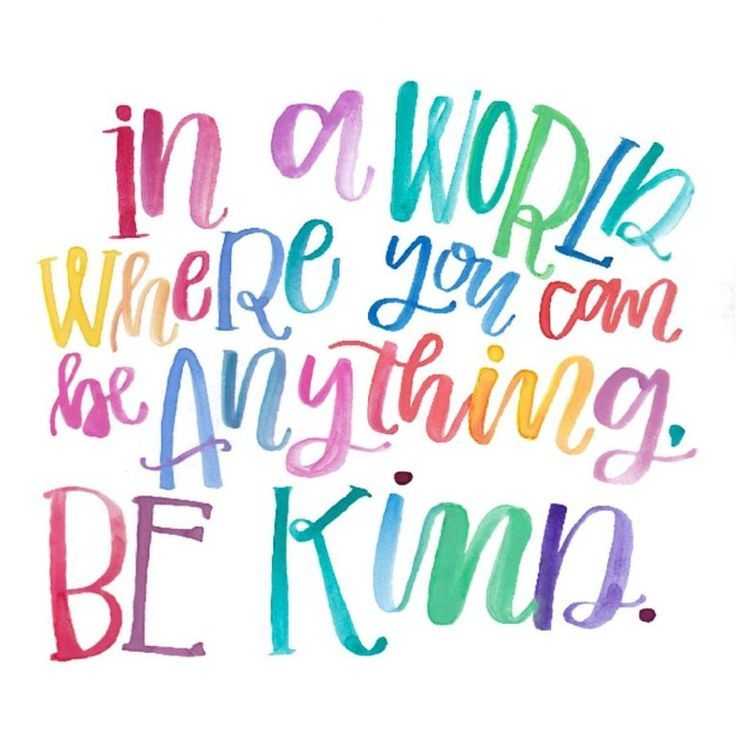 Take care, stay well.Your English teacher